План-конспект занятияпедагога дополнительного образованияКурушиной Наталии ЕвгеньевныОбъединение –коллектив современного танца «Импульс»Программа - «Современный танец».Группа – 02-97. Дата проведения: - 29.12.2022.Время проведения: 13:40Тема занятия: «Разучивание элементов танцевального направления джаз-модерн» Цель занятия: Освоение правил техники выполнения элементов, разучивания и отработки танцевальных движений танцевального направления джаз-модерн».Рекомендуемый комплекс упражнений:Разогрев:-работа головы крестом (8 раз);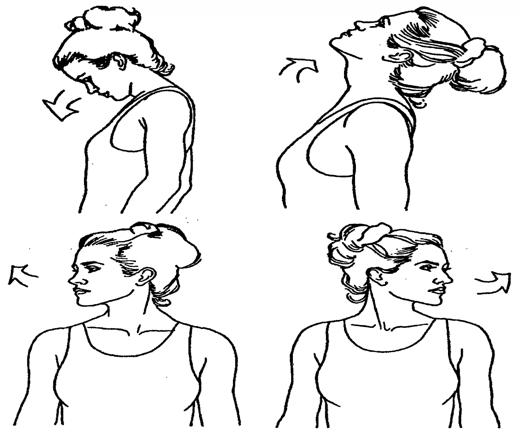 -круговые движения плечами вперед (8 раз), назад (8 раз);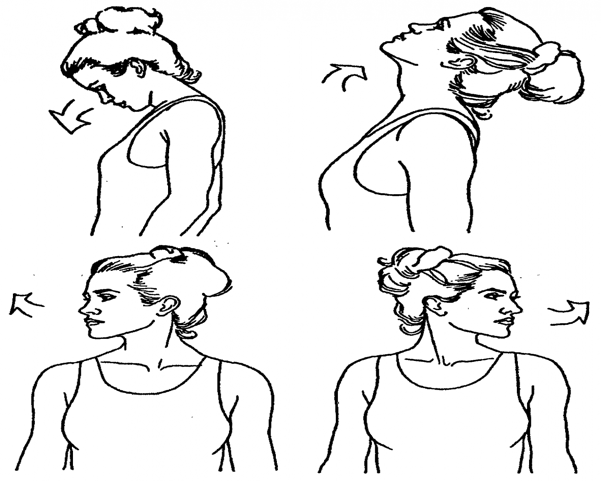 -наклоны корпуса вправо, влево (16 раз);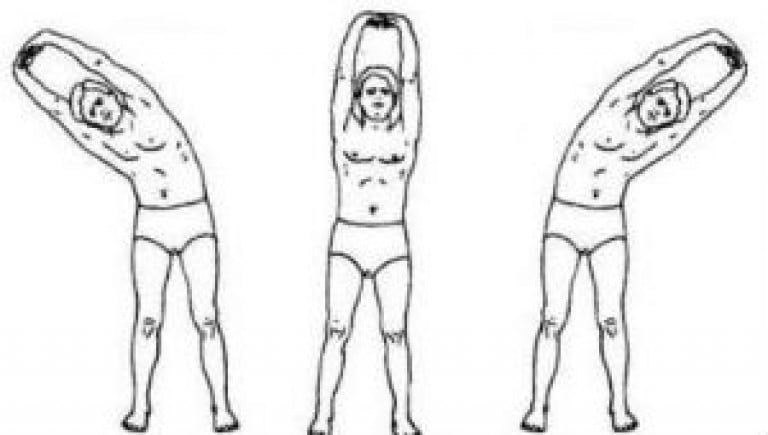 -прыжки на двух ногах на месте (32 раза).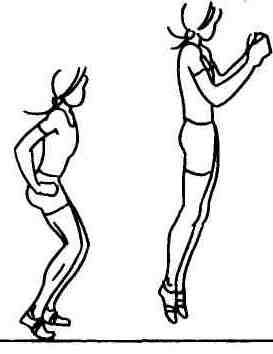 Основная часть: Roll down/up – постепенное скручивание позвоночника вниз/ вверх.(медленно, на 8 счетов по 4 раза)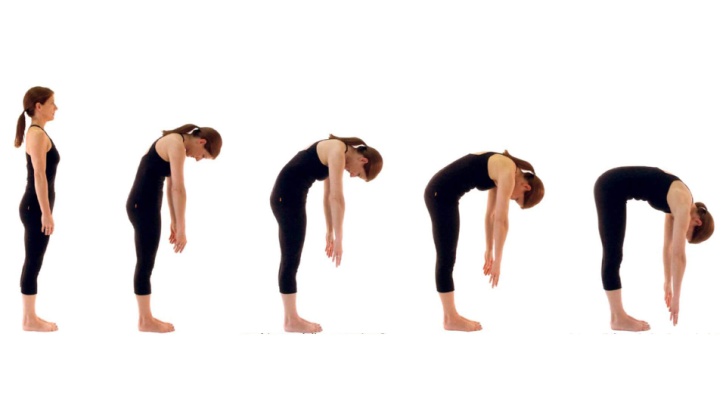 Flat back – наклон торса на 90 ˚в котором спина, голова и руки составляют одну прямую линию.(медленно, на 8 счетов по 4 раза)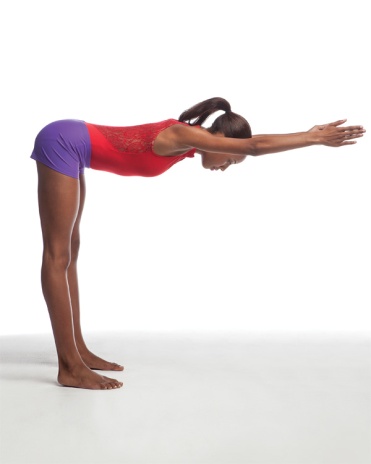 Постановка корпуса.https://www.youtube.com/watch?v=sAa3j2hBzIUРолл даун. https://yandex.ru/video/preview/14062804115983848282Позиции рук. https://www.youtube.com/watch?v=50KaiCs9iWAПозиции ног. https://www.youtube.com/watch?v=DAqggvZqZAcЗаключительная часть:Поперечный шпагат 1 минута.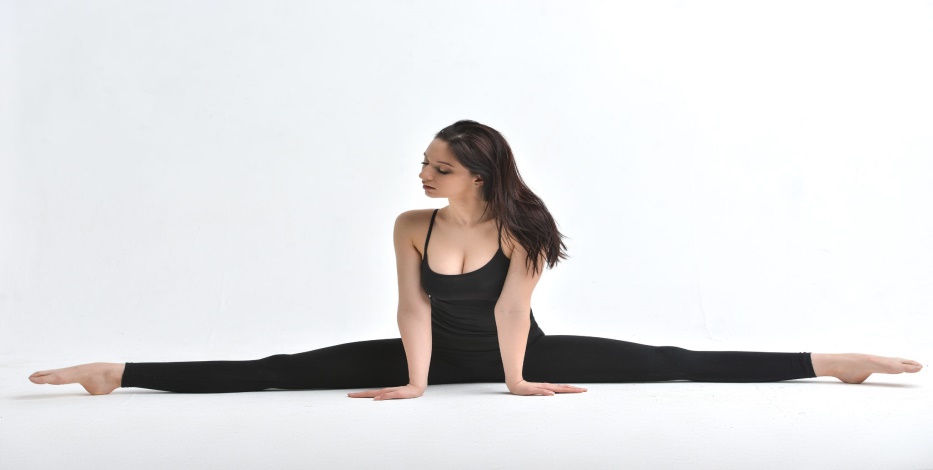 Продольный правый, левый шпагат по 1 минуте Домашнее задание: Повторение танцевальных комбинаций танца «Планеты».Обратная связь:Фото самостоятельного выполнения задания отправлять на электронную почту metodistduz@mail.ru для педагога Курушиной Наталии Евгеньевны. 